 İŞ SAĞLIĞI VE GÜVENLİĞİ POLİTİKASIÇalışanlar olarak, ulusal ve uluslararası yasal mevzuat ve düzenlemelere uyar, sürekli gelişmeyi temel alan bir İş Sağlığı ve Güvenliği Yönetim Sistemi dâhilinde sağlıklı ve güvenli bir çalışma ortamı yaratırızÇalışma ortamında ortaya çıkabilecek sağlık ve güvenlik risklerinin analiz edilerek minimize edilmesi,İş Sağlığı ve Güvenliği bilincinin oluşturulması ve geliştirilmesi için eğitim faaliyetlerinin düzenlenmesiİş Sağlığı ve Güvenliği konuları ile ilgili tüm ulusal kanun ve yönetmeliklere uymak, uluslararası standartlar doğrultusunda hareket etmek. Sistematik bir yaklaşımla İş Sağlığı ve İş Güvenliği ile ilgili riskleri kontrol altına almak, sürekli gelişme prensibi ile İş Sağlığı ve İş Güvenliği konularında sürekli iyileştirme sağlamak. Yeni ürün, tesis ve süreçlerin İş Sağlığı ve Güvenliği açısından etkilerini projelendirme aşamasında değerlendirmek. Tüm çalışanların katılımı ile tehlikeleri kaynağında kontrol altına alarak, kaza ve hastalıkları en aza indirmek. Çalışma sırasında meydana gelebilecek herhangi bir kaza veya acil durumda maddi ve manevi kayıpları en aza indirecek yöntemler geliştirmek. Başarıya ulaşmak ve sürekli gelişim için çalışanları iş sağlığı ve güvenliği konularında eğitmek. İş sağlığı ve güvenliği açısından gerekli donanımı temin etmek.Sıfır iş kazası ve sıfır meslek hastalığı hedefini benimseyerek, gerekli önlemleri almak suretiyle verimliliğimizin arttırılması ana hedeflerimizi oluşturmaktadır.Çalışanlarımız, müşterimiz ve faaliyetlerimizden etkilenen herkes iş sağlığı ve güvenliği standartlarımızdan memnun olsa dahi, bu standardın daima yükseltilmesi, sistemin iyileştirilmesi ve iş kazalarını önleme kültürünün yerleşmesi için çalışmayı herkes bir görev ve sorumluluk olarak kabul etmektedir.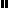 